Yasuyuki Arai		Translator      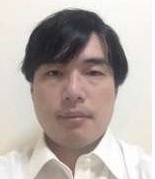 ADDRESS: 2-19-45-108, NIIKURA, WAKO, SAITMA 351-0115, JAPANE-MAIL: arai74@kve.biglobe.ne.jp	PHONE/FAX: +81-48-201-2153MOBILE: +81-90-7185-5136		SKYPE ID: yasuyuki-araiNationality:　JapanNative Language:　JapaneseLanguage Pair:  English to Japanese, Specialty:  Patent – Chemistry, medical device and their related fieldsMinimum Rate: (E-J) 0.15USD per source wordOutput: 2500 words per dayWORK EXPERIENCEPatent Translator	February 2013  –  PresentHas delivered 161 translations and 42 reviews for patent specification.PERSONNAL SUMMERYEnglish-Japanese patent translator specialized in chemical material, chemical agent, medical devices, and their related fields.EDUCATIONRitsumeikan University, International Relations, 1993 – 1996WORK EMVIRONMENTPCWindows 10 64bit 3 sets, Network HDD, laser printer, scanner etc.SOFTWARE: Trados studio 2015, Trados 2007, memoQ translator pro, Microsoft Office 365, Abby Finereader (for PDF editing and OCR), and Jast Right 5(Japanese text proofreading), electronic dictionaries.Main ClientsMultiling Corporation, Morningside Translations, SunFlare Co., Ltd., Takaoka IP Law Firm, Transperfect Translation, Lionbridge Technologies, Inc.